SZPITAL SPECJALISTYCZNY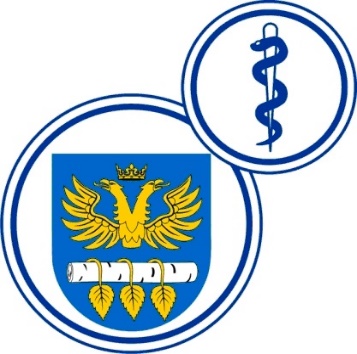 W BRZOZOWIEPODKARPACKI OŚRODEK ONKOLOGICZNYim. Ks. Bronisława MarkiewiczaADRES:  36-200  Brzozów, ul. Ks. J. Bielawskiego 18tel./fax. (013) 43 09  587www.szpital-brzozow.pl         e-mail: zampub@szpital-brzozow.pl___________________________________________________________________________Sz.S.P.O.O. SZPiGM 3810/30/2024                                                                      Brzozów 18.04.2024 r.Informacja z czynności otwarcia ofertDotyczy postępowania o zamówienie publiczne Dostawy odczynników wraz z dzierżawą sprzętu: Sz.S.P.O.O.SZPiGM 3810/23/2024 r.część nr 1oferta nr 2Elektro Med Grzegorz PałkowskiZabierzowska 1132-005 Niepołomice NIP: 6831491475 cena oferty: 306.930,60 zł. bruttotermin dostawy: 4 dni roboczeczęść nr 2oferta nr 1FABIMEX Więcek Sp. j.ul. Cedrowa 1604-565 Warszawa NIP: 1130041096cena oferty: 62.316,00 zł. bruttotermin dostawy: 3 dni robocze